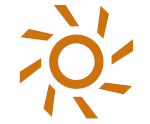 MODULO DI CANDIDATURAa membro del Consiglio di indirizzo dellaFondazione per SolieraIn ottemperanza a quanto stabilito dall’art. 12, comma 1, dello statuto della Fondazione per Soliera, che recita: “Il Comitato di indirizzo è organismo rappresentativo delle formazioni sociali del territorio quali, a titolo indicativo e non esclusivo, Enti del Terzo Settore, organizzazioni sindacali, organizzazioni di categoria, donatori,” con la presente intendiamo presentare formale istanza di candidatura alla carica di membro del Consiglio di Indirizzo della Fondazione per Soliera per il triennio 2024/2026.In rappresentanza dell’Ente/Associazione ……………………………………………………………………………………………………....…comunichiamo i dati personali dei nostri candidati:Nome e Cognome: ________________________________________________________Indirizzo di residenza: ______________________________________________________Tel.: _______________________ email: _______________________________________Nome e Cognome: ________________________________________________________Indirizzo di residenza: ______________________________________________________Tel.: _______________________ email: _______________________________________In Fede, Data									Referente Ente/Associazione ___________________ 						________________________Il presente modulo deve essere inviato alla mail: fondazionepersoliera@gmail.com entro e non oltre il 30 giugno 2024 ore 12.00.